Forensic Science 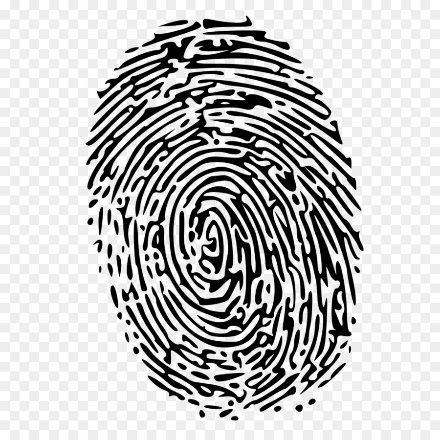 Coach Jirasakhiran– Room 406EMAIL: molly.jirasakhiran@cobbk12.orgPHONE: (770) 578-3200 ext.1406BLOG:  www.sprayberrysciencej.weebly.comREMIND 101:	1st Period Text @c6g4ef to 810103rd Period Text @h38k774​ to 810104th Period Text @e3eg2h to 81010Textbook:  See attached page on how to join!Course Description:Forensics is a field of science dedicated to the methodical gathering and analysis of evidence to establish facts that can be presented in a legal proceeding. Forensic science is a very broad field of science which includes anthropology, chemistry, biology, genetics, entomology, mathematics, physics, odontology, reconstruction, technology, toxicology, and latent print identification.Because Forensics encompasses many fields of science, students must have a thorough understanding of biology and chemistry in order to take this class. Television has helped to generate an interest in Forensic science. While the class will be lab oriented and intriguing, the course work, projects, and labs will be rigorous and include regular written assignments and mathematical applications. Students must be prepared to work hard!GRADING:A = 100% – 90, B = 89% - 80, C= 79% - 74 D= 73%-70, F= 69% - 0Policies:Take responsibility for yourself and your actions at all times.Missed assignments are to be picked up (or use the blog or email me) the day of your return and completed and turned in the following day. You get 1 day to complete your assignment for each day you miss.Late Work turned in late is worth 50% at best up until the day of the unit test.  After that, the zero will remain a zero.Late projects (not due to excused absences) turned in late will be deducted 10 points from the final project grade each day until they are worth no points.Student agendas are to be kept with you at all times.  They will serve as hall passes as well as a class calendar.It is the student’s responsibility to complete missed labs/tests in a timely manner. Students should use the blog for data and complete the lab asap. Make an appointment with me before/after school, or during A.O. to complete a missed test.Tardies/absences are to be dealt with according to the school policies.Test retakes must be redone before the next unit is finished and can be redone only once.  All students are allowed to retake tests.  The “retake contract” must be fulfilled first.  The higher of the two grades will be accepted as the new grade.Cheating will result in zeros for all parties involved followed by a discipline referral.  The New Cell Phone Policy will be implemented in EVERY classroom. If I ask you to put it away, please put it in your bag. We will use them sometimes in class.Work will be collected often.  Some of it may be graded, some may not.  You should make every effort to complete it as accurately as possible.Units:SGMCSI Investigation, Trace Evidence, HairLittle Red Riding Hood Book, Case Study, Swiffer Lab, Microscope Lab, Suspect Comparison Hair Lab Write-Up, Hair Diameter Lab, Microscope Quiz, Vocab Quiz, Unit TestFibers and ArsonSuspect Fiber Comparison Lab Lab Write-up, Fiber Burning Lab, House Engineering Lab, Dollhouse Burning, Vocab Quiz, Unit TestFingerprints and DNA FingerprintingSticky Fingers Lab, Ninhydrin+Cyanoacrylate+Iodine Lab Write-Up, Online Gel Electrophoresis Lab, Vocab Quiz, Unit TestDeath and AnthropologyBody Farm Lab Write-Up, Rigor+Algor+Livor Mortis Practice, Death Quiz, Body Posters, Anthropology Lab Practical, Skeleton/Vocab Quiz, Unit TestDrugs and HandwritingHandwriting Testimony Lab, Drug Lab Write-Up, Vocab Quiz, Unit TestBlood Spatter and Blood TypeBlood Type Lab Write-Up, Blood Type/Vocab Quiz, Passive Drop Height Lab, Angle of Impact Lab, Cumulative Lab and Directions, Blood Math/Vocab Quiz, Unit TestCasts and ImpressionsTire Impressions and Wheelbase Lab, Shoe Print Lab, Golf Cart Demo, Dental Lab, Unit TestGlass and BallisticsGlass Lab Write-UpCumulative Final Court Project and SGMIf you would like to donate classroom materials, here is a good list!Clear packaging tape	Clear Scotch Tape	Black Ink Pads	Cardboard Boxes	Karo Syrup 			String			Plaster of Paris	Red Food Coloring	Aluminum Foil		Sandwich Bags	toothbrushes		White Balloons	Colored Paper		Tissues			Soap			Sponges		Pencils/colored pencils	Sharpies		Markers/pens		Crayons			CategoryPercentHomework5 %Quiz/Classwork (smaller labs)15 %Unit Tests35%Projects (large labs)35 %Cumulative Final Exam10 %                                                  Total100%Materials Needed3 – ring binderA pack of 8 or more dividersNotebook paperPen and pencil/ Highlighters